-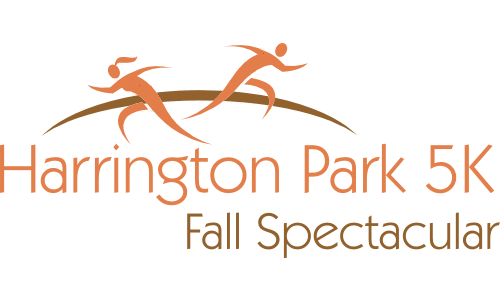 Home of the 2022 Master’s Men Championship – NJUSATF Certified Course & SanctionedBenefitingHP Volunteer Ambulance * HP Fire DeptHP Public School * HP LibraryScholarships & CommunityRAIN OR SHINE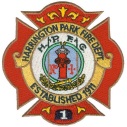 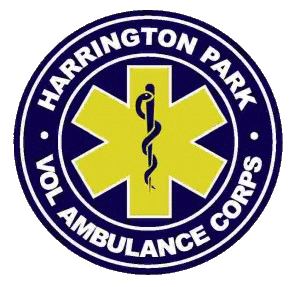 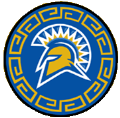 Events:	5K “Fall Spectacular” Run & Walk	Mile Fun Run (ages 9 and under)	Kiddie Dash (ages 6 and under)Course: 	The 5K course is a USATF Certified “relatively flat” road course with two waters stops through Scenic Harrington Park.Location:  Harrington Park School                     191 Harriot Avenue, Harrington Park, NJWhen:	Saturday, November 13th, 20228 am Same Day Registration9 am Kiddie Dash9:15 am Mile Fun Run10 am 5K Run & Walk Start11 am AwardsQuestions:       Email us at hp5k@optonline.netWebsite:           www.hp5k.orgCourse Map:    Available on our websiteMail:     	HP Road Runners Association, Inc.                        PO Box 83                                       Harrington Park, NJ   07640On-line:	www.hp5k.org  or www.bestrace.com       Bib Pick-up and In-person Registration:	    HP School Gym  -  Friday  11/11 (5pm – 8pm)                                      -  Race Day 11/12 (8am-9:45am)                                                                            	RAIN OR SHINELong sleeve “tech tops” to the first 500 pre-registrants, and while supplies last, for the 5KCotton T-shirts for all Mile Fun Run and Kiddie    Dash participantsLarge Warm Gym for Pre-Race & AwardsClean Indoor Restrooms (No Portable Units)Well established course, water stations at               1st and 2nd Mile ClocksAmple Parking – HP Borough Hall, OLV Church, Community Church, St Andrews ChurchTop 3 M & F OverallTop 3 M & F per age group in 5 year age groups, 9 & under through 85+Top 3 M & F HP ResidentsTop M & F Harrington Park School Students (K-8)Top 3 Harrington Park Fastest Families (using aggregate of immediate family 3 fastest times)		Postmarked by 10/16   After 10/16                  Adult             	      	    $ 25	             $ 30 USATF-NJ Members	    $ 22	             $ 27 Students 14 & Under	    $ 20	             $ 25        Mile Fun Run 9 & Under    $ 10	             $ 10   Kiddie Dash 6 & Under       $   5                $   5Make checks payable to: Harrington Park Road Runners AssociationThe HP5K Fall Spectacular is open to all abilities:                                                                                racers, runners, slow joggers and walkersEvent:    5K    Mile Fun Run   Kiddie Dash                                                                                                                                 Last Name: _____________________________First Name: _____________________________Address: _______________________________City: _______________ State: _____   Zip:_____Phone: _________________________________E-mail: _________________________________Age (on 11/13/2021): ________  Sex (M/F)  ____Date of Birth (MM/DD/YYYY)_________________ USATF-NJ # _______________________________  Current Harrington Park School Student?   Yes                                                                      Harrington Pk Fastest Family Team Member?  YesT-shirt size for 5k participants (Circle your choice): Men’s sizes:  S   M   L   XL   XXL   Womens:  S  M  L ****** Sign the Waiver ******In Consideration of this entry being accepted, I hereby for heirs, executors, administrators, and myself waive any claims that I may have against Harrington Park Road Runners Assoc., Borough of Harrington Park (HP), HP Volunteers Ambulance Corp, HP Police Dept., HP Board of Education, HP School or their representatives, successors, or assignees for any injuries that may be suffered by me in this event.  I certify that I am in physical condition for this event.Signature:  (parent or guardian if under 18)     __________________________ Date ____________